Тема занятия: Взаимодействие ЭПС с устройствами электроснабжения. Взаимодействие, токоприёмника с к.с.Цель занятия 17: 1. Изучить взаимодействие ЭПС с устройствами электроснабжения.2. Изучить взаимодействие токоприёмника с к/с.Взаимодействие контактной сети и токоприемника.Контактная сеть и токоприемники ЭПС как постоянно взаимодействующие между собой системы должны обеспечивать надежный и экономичный токосъем, то есть безотказность работы и минимальный износ контактных проводов и токоприемников.Важность параметров механического взаимодействия движущегося токоприемника и контактной подвески определяется тем, что ухудшение условий механического воздействия, в частности, нарушение контакта, приводит не только к отказам контактной сети и токоприемников, но и к снижению устойчивости работы электрооборудования ЭПС и увеличению трудовых затрат на содержание и ремонт контактной сети и токоприемников из-за повышенного износа в скользящем контакте.Влияние характеристик токоприемника на качество токосъема. Основным критерием качества механического взаимодействия токоприемника и контактной подвески является степень постоянства контактного нажатия, т. е. усилие нажатия в контакте между токоприемником и проводом в процессе движения ЭПС.Если контактное нажатие близко к постоянному, то нет и повышенного механического и электрического износа контактного провода, т. к. не происходит отрывов полоза токоприемника от контактного провода, а также заметных повышений нажатий в жестких точках контактной подвески.Контактное нажатие складывается из трех составляющих: статического нажатия токоприемника, динамической (инерционной) и аэродинамической подъемной силы.Статическое нажатие токоприемника представляет собой нажатие полоза неподвижного токоприемника на контактный провод и создается рабочими (подъемными) пружинами токоприемника. На его значение влияют силы трения в шарнирах подвижной системы: при движении полоза вниз статическое нажатие оказывается больше, чем при движении вверх. Поэтому статическую характеристику токоприемника (графическоеизображение зависимости нажатия Р от высоты Н подъема полоза) изображают двумя линиями (рис. 5.1): кривая 1, снятая при движении полоза вниз, представляет собой пассивное нажатие; кривая 2, снятая при движении полоза вверх, — активное.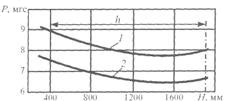 рис. 5.1. Пример статической характеристики токоприемникаРегулируя начальное натяжение рабочих пружин накручиванием их на штанги, а также изменяя на главных валах токоприемника положение рычагов, к которым крепятся штанги, можно добиться того, чтобы в рабочем диапазоне изменений высоты полоза наибольшее активное нажатие и наименьшее пассивное не выходили из заданных пределов статического нажатия.Динамическая инерционная сила, возникающая в контакте, зависит от значений приведенной массы токоприемника и вертикального ускорения этой массы.Приведенной массой токоприемника называют условную массу, сосредоточенную в точке соприкосновения полоза с контактным проводом и оказывающую в процессе движения ЭПС такое же воздействие на провод, что и реальный токоприемник. На значение этой массы наибольшее влияние оказывают массы подвижных частей, расположенных ближе к проводу (полоза, кареток, верхних подвижных рам), поскольку при изменении высоты полоза при движении ЭПС они перемещаются в вертикальном направлении с наибольшими ускорениями. Вертикальное ускорение приведенной массы токоприемника зависит от скорости движения ЭПС, характера изменения эластичности контактной подвески в пролете и от стрелы провеса контактного провода. При разработке конструкций контактных подвесок для обеспечения хорошего токосъема стремятся к тому, чтобы эластичность подвески во всех точках пролета была как можно более одинаковой.Однако большинство контактных подвесок, смонтированных на Российских электрифицированных дорогах, такому требованию не удовлетворяют, т. к. стрела провеса несущего троса, например полукомпенсированной подвески, изменяется при изменении температуры окружающего воздуха, и поэтому большую часть времени контактный провод располагается не беспровесно.Оба этих обстоятельства—неодинаковая эластичность и наличие стрелы провеса контактного провода—являются причинами того, что траектория движения полоза обычно получается нелинейной, т. е. токоприемник в каждом пролете движется с вертикальным ускорением.Для снижения инерционной силы, которая вызывает изменение контактного нажатия, конструкторы стараются уменьшить приведенную массу токоприемников. Однако это связано с большими трудностями, поскольку конструкция токоприемника должна быть достаточно прочной, а площади сечения его токопроводящих элементов рассчитаны на протекание нормированного длительного тока.Аэродинамическая подъемная сила возникает в результате воздействия на токоприемник воздушного потока и пропорциональна квадрату его скорости. Она зависит от его направления и площади сечения элементов токоприемника.Влияние параметров контактной подвески на качество токосъема и на характер взаимодействия еще более заметно, чем конструкции и параметры токоприемника. Одной из важнейших в этом отношении характеристик контактной подвески, как уже говорилось, является ее эластичность. Для сравнения статических качеств разных подвесок введен коэффициент постоянства эластичности kэл, который представляет собой отношение эластичности контактной подвески в середине пролета к ее эластичности в створе опоры. Наилучшие условия токосъема обеспечивают контактные подвески, у которых этот коэффициент ближе к единице.Равноэластичными подвесками называют подвески, у которых kэл = 1. Однако в России существует только одна равноэластичпая подвеска — рычажная. В остальных же подвесках эластичность в опорной точке меньше, чем в середине пролета; это хорошо видно на эпюре эластичности одинарной рессорной подвески — графике значений эластичности в различных точках пролета.В средней части пролета эластичность прямо пропорциональна длине пролета и обратно пропорциональна натяжению несущего троса и контактного провода, т. е., например, укорачивание пролета и повышение натяжения проводов приводят к уменьшению эластичности. Поскольку в одинарных подвесках эластичность в середине пролета выше, чем в опорных зонах, то здесь ее целесообразно понижать, т. е. при определенной длине пролета по возможности увеличивать натяжение образующих подвеску проводов и тросов.В опорной зоне одинарной рессорной подвески (а именно она имеет преимущественное распространение) эластичность зависит не только от натяжения основных проводов подвески, но и в значительной степени от параметров рессорной струны -длины и натяжения рессорного провода. Для повышения эластичности подвески в створе опоры, что необходимо для ее выравнивания в пролете, следует увеличивать длину рессорного провода 2 (рис. 5.2, а) и расстояние между опорой и ближайшей к ней струной, установленной на несущем тросе.Расчеты показывают, что эластичность подвески на участке от створа опоры до первой струны изменяется слабо, поэтому на эпюре эластичности (рис. 5.2, б) этот участок представлен горизонтальной прямой, а в средней части пролета эластичность подвески изменяется по параболе.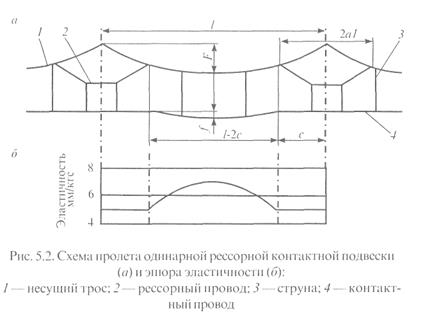 Удовлетворительное качество токосъема при компенсированных подвесках с двумя контактными проводами на линиях постоянного тока, рассчитанных на скорости движения до 160 км/ч, обеспечивается установкой первых простых струн на расстоянии 10 м от опор и применением рессорного провода длиной 14 м; на линиях переменного тока, где компенсированная подвеска имеет один контактный провод, достаточен рессорный провод длиной 12 м.При изменении температуры окружающего воздуха натяжение контактного провода в любых подвесках и натяжение несущего троса в полукомпенсированных подвесках изменяются; поэтому в некоторой степени меняется и натяжение рессорного провода. В результате происходит сезонное изменение эластичности. Так, увеличение температуры воздуха от -40 до +40° С приводит в полукомпенсированной рессорной подвеске с двумя контактными проводами к росту эластичности в середине пролета почти в 1,5 раза, а в подвеске с одним проводом — в 1,7 раза.Еще одним фактором, влияющим на качество токосъема при компенсированных подвесках, является стрела провеса контактных проводов. Экспериментальные исследования показали, что при скоростях движения 160—200 км/ч наилучшие условия взаимодействия токоприемника с контактной подвеской создаются, когда между крайними простыми струнами контактный провод имеет стрелу провеса, равную 0,001 от этой длины. По выбранной оптимальной стреле провеса регулируют контактные провода компенсированной подвески.Если подвеска контактного провода полукомпенсированная, то оптимальную стрелу провеса выбирают с учетом среднегодовой температуры окружающей среды данного района, чтобы степень ухудшения токосъема при крайне низкой и крайне высокой температурах окружающей среды оставалась одинаковой.Условия механического взаимодействия ухудшаются при увеличении расстояния между соседними струнами, что объясняется значительным увеличением стрел провеса контактного провода в межструновых пролетах (между опорами провод располагается пилообразно). Эти стрелы можно было бы уменьшить увеличением натяжения контактного провода, но таких возможностей нет, поскольку натяжения проводов уже приняты максимальными, в частности по условиям обеспечения наибольшей ветроустойчивости подвески.По этой причине единственным путем снижения межструновых стрел провеса остается сближение струн до экономически целесообразных пределов. На Российских железных дорогах расстояние между соседними струнами в средней части пролета обычно составляет 7—9 м. В подвесках с двумя контактными проводами при шахматном расположении струн (разные контактные провода подвешиваются к несущему тросу поочередно) расстояние между ними уменьшено до 4—6 м.Сосредоточенные массы на контактном проводе и жесткие точки отрицательно влияют на качество токосъема, поэтому все зажимы, устанавливаемые на проводе, должны быть по возможности легкими, а электрические соединители должны выполняться из многопроволочного гибкого провода; также нежелательны жесткие распорки между несущим тросом и контактным проводом.Рычажная подвеска обеспечивает особенно высокое качество токосъема также и потому, что общий уровень эластичности ее выше, чем других подвесок, и, кроме того, взаимное влияние рычагов обеспечивает нормальное положение контактного провода даже в случае некоторой неточности установки рычагов при монтаже (провод не приобретает вида ломаной линии). В этой подвеске не происходит разгрузки струн при проходе токоприемников, как в других подвесках, поскольку подъем провода сопровождается перевертыванием рычагов; в результате износ звеньевых струн в местах соединения звеньев сводится к минимуму.Для снижения размаха колебаний рессорной компенсированной подвески устанавливают в опорных узлах простые (ограничительные) струны (рис.5.3). 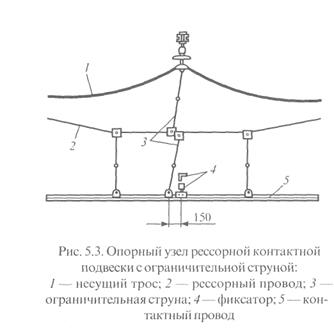 При таком выполнении опорного узла эластичность подвески определяется наличием рессорной струны, а простая струна, ненагруженная в свободном состоянии, не позволяет контактному проводу в процессе колебаний занимать положение ниже его спокойного положения. Размах колебаний такой подвески ограничивается не только при проходе токоприемников, но и при автоколебаниях проводов — устойчивых вертикальных колебаний с размахом, достигающим значений около 1 м. Размах колебаний в значительной мере зависит от формы гололеда, скорости ветра и его направления относительно проводов. При автоколебаниях с размахом до 200—400 мм во избежание пережогов контактного провода приходится ограничивать скорость движения ЭПС, при больших размерах колебаний движение может оказаться невозможным.Как минимум две службы железных дорог заинтересованы в качестве токосъема, поэтому только их совместные усилия могут улучшить его качество, уменьшить затраты, обусловленные изнашиванием контактного провода и токоприемников. Эти расходы включают в себя, помимо стоимости контактного провода, еще и трудовые затраты по замене проводов, предоставление «окон» в графике движения поездов для производства работ и более частого ремонта токоприемников.Контрольные вопросы:Какое существует взаимодействие контактной сети и токоприемника локомотива?Из каких составляющих складывается контактное нажатие?Какая допускается эластичность в середине пролета полукомпенсированной рессорной подвеске с двумя и с одним контактным проводом?Какие службы железных дорог заинтересованы в качестве токосъема?Использованная литература:Ухина С.В. «Электроснабжение электроподвижного состава» Гл. стр.130-144.Дата предоставления отчета до 29.12.20 г. с указанием № группы и Ф.И.О. и № задания на электронную почту: aleks62888@yandex.ru